  22 ноября 2022 года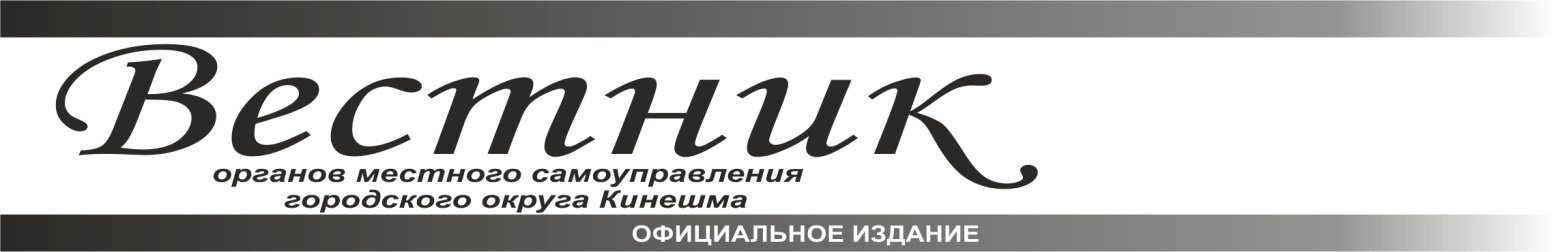                                                                                № 1246                                                                      Ноябрь 2022 годаПОСТАНОВЛЕНИЕ АДМИНИСТРАЦИИ ГОРОДСКОГО ОКРУГА КИНЕШМАот 11.08.2022 №  1245-пО внесении изменений в постановление администрации городского округа Кинешма от 29.12. 2017 № 1853п «Об утверждении муниципальной программы «Формирование современной городской среды на территории муниципального образования «Городской округ Кинешма»на 2018 - 2024 годы»В соответствии с Постановлением Правительства Ивановской области от 01.09.2017 № 337-п «Об утверждении государственной программы Ивановской области «Формирование современной городской среды», приказом Министерства строительства и жилищно-коммунального хозяйства Российской Федерации от 06.04.2017 № 691/пр «Об утверждении методических рекомендаций по подготовке государственных программ субъектов Российской Федерации и муниципальных программ формирования современной городской среды в рамках реализации федерального проекта «Формирование комфортной городской среды» на 2018 - 2022 годы», руководствуясь ст. 41, 46, 56 Устава муниципального образования «Городской округ Кинешма», постановлением администрации городского округа Кинешма от 11.11.2013 № 2556-п «Об утверждении порядка разработки, реализации и оценки эффективности муниципальных программ городского округа Кинешма», постановлением администрации городского округа Кинешма от 06.11.2018 № 1401-п «Об утверждении перечня муниципальных программ городского округа Кинешма», администрация городского округа Кинешма постановляет:1. Внести в постановление администрации городского округа Кинешма от 29.12.2017 № 1853п «Об утверждении муниципальной программы «Формирование современной городской среды на территории муниципального образования «Городской округ Кинешма» на 2018 - 2024 годы» следующие изменения:1.1. В Приложении 1 к постановлению:1.1.1. В паспорте муниципальной программы «Формирование современной городской среды на территории муниципального образования «Городской округ Кинешма» на 2018 - 2024 годы»: 1.1.1.1. строку «Объемы ресурсного обеспечения программы» изложить в следующей редакции:1.2. В Приложении № 1 к муниципальной программе городского округа Кинешма «Формирование современной городской среды на территории муниципального образования «Городской округ Кинешма» на 2018 - 2024 годы» в подпрограмму «Благоустройство дворовых и общественных территорий» муниципального образования городской округ Кинешма внести следующие изменения:1.2.1. строку «Объемы ресурсного обеспечения подпрограммы»  изложить в следующей редакции:1.2.2. Раздел 2 «Характеристика основных мероприятий подпрограммы»  дополнить пунктами следующего содержания:П. 2.10. «Осуществление строительного контроля за выполнением работ по благоустройству дворовых и общественных территорий в рамках реализации проектов развития территорий муниципальных образований Ивановской области, основанных на местных инициативах (инициативных проектов)».Реализация данного мероприятия предполагает осуществление строительного контроля за выполнением работ по благоустройству дворовых и общественных территорий в рамках реализации проектов развития территорий муниципальных образований Ивановской области, основанных на местных инициативах (инициативных проектов).Срок реализации мероприятия 2022 год.Исполнителем мероприятия подпрограммы выступает Муниципальное учреждение Управление городского хозяйства г. Кинешмы»П. 2.11. «Проведение строительного контроля «Прочие работы при создании комфортной городской среды в малых городах и исторических поселениях-победителях Всероссийского конкурса лучших проектов создания комфортной городской среды» (дополнительные работы, возникшие при реализации проекта «Порт культуры и отдыха (благоустройство «под ключ» на принципах жизненного цикла».      Реализация данного мероприятия предполагает: - проведение строительного контроля при реализации проекта «Порт культуры и отдыха (благоустройство «под ключ» на принципах жизненного цикла».1.2.3. В разделе 3 «Сведения о целевых индикаторах (показателях) подпрограммы» подраздела 3.1. «Целевые индикаторы (показатели) подпрограммы» подпрограммы «Благоустройство дворовых и общественных территорий» в таблицу целевых индикаторов  добавить строки 4.2., 4.2.1., 5, 5.1., 5.1.1 следующего содержания:1.2.4. Таблицу 4 «Ресурсное обеспечение подпрограммы» изложить в редакции согласно приложению к настоящему постановлению.2. Опубликовать настоящее постановление в "Вестнике органов местного самоуправления городского округа Кинешма".3. Настоящее постановление вступает в силу после официального опубликования. 4. Контроль за исполнением настоящего постановления возложить на заместителя главы администрации городского округа Кинешма А.Г. Волкова.Главагородского округа Кинешма	             В.Г. СтупинПриложение к постановлению администрации городского округа Кинешмаот 11.08.2022 № 1245-п4. Ресурсное обеспечение подпрограммыПОСТАНОВЛЕНИЕ АДМИНИСТРАЦИИ ГОРОДСКОГО ОКРУГА КИНЕШМАот 16.08.2022   №  1254-пО внесении изменений в постановление администрации городского округа Кинешма от 28.12.2018 № 1711п «Об утверждении муниципальной программы городского округа Кинешма «Защита населения и территорий от чрезвычайных ситуаций, обеспечение пожарной безопасности и безопасности людей»В соответствии со ст.179 Бюджетного кодекса РФ, руководствуясь статьями 41, 46, 56 Устава муниципального образования «Городской округ Кинешма», постановлением администрации городского округа Кинешма от 06.11.2018 №1401п «Об утверждении перечня муниципальных программ городского округа Кинешма», постановлением администрации городского округа Кинешма от 11.11.2013 № 2556п «Об утверждении порядка разработки, реализации и оценки эффективности муниципальных программ городского округа Кинешма» администрация городского округа Кинешмапостановляет:	1. Внести в постановление администрации городского округа Кинешма от 28.12.2018 № 1711п «Об утверждении муниципальной программы городского округа Кинешма «Защита населения и территорий от чрезвычайных ситуаций, обеспечение пожарной безопасности и безопасности людей» следующие изменения:	1.1. В приложении к постановлению, Раздел 1. «Паспорт муниципальной программы городского округа Кинешма «Защита населения и территорий от чрезвычайных ситуаций, обеспечение пожарной безопасности и безопасности людей» в поле «Объем ресурсного обеспечения программы», в строках: «Общий объем бюджетных ассигнований 2022 год» и «Бюджет городского округа Кинешма 2022 год» цифры «20 399,9» заменить цифрами «20 533,9»;	1.2. В приложении 1 к муниципальной программе «Защита населения и территорий от чрезвычайных ситуаций, обеспечение пожарной безопасности и безопасности людей» в таблице Паспорт подпрограммы «Предупреждение и ликвидация последствий чрезвычайных ситуаций в границах городского округа Кинешма» в поле «Объемы ресурсного обеспечения подпрограммы», в строках: «Общий объем бюджетных ассигнований 2022 год» и «Бюджет городского округа Кинешма 2022 год» цифры «19 871,20» заменить цифрами «20 005,20»; 1.2.1. Раздел 4 «Ресурсное обеспечение подпрограммы» таблицу 4.1 изложить в редакции приложения 1 к настоящему постановлению2. Опубликовать настоящее постановление в  официальном источнике опубликования муниципальных правых актов «Вестник органов местного самоуправления городского округа Кинешма» и разместить на официальном сайте администрации городского округа Кинешма в информационно-телекоммуникационной сети «Интернет». 3. Настоящее постановление вступает в силу после официального опубликования. 4. Контроль за исполнением настоящего постановления возложить на заместителя главы администрации городского округа Кинешма А.Г. Волкова.Глава городского округа Кинешма             		                    В.Г. Ступин	Приложение 1к постановлению администрациигородского округа Кинешмаот  16.08.2022  №  1254-п4. Ресурсное обеспечение подпрограммы, тыс. руб.       Таблица 4.1ПОСТАНОВЛЕНИЕ АДМИНИСТРАЦИИ ГОРОДСКОГО ОКРУГА КИНЕШМАот  14.11.2022 № 1672-пОб утверждении стоимости платных услуг  в области гражданской обороны и защиты населения, оказываемых муниципальным  учреждением «Управление по делам гражданской обороны и чрезвычайным ситуациям городского округа Кинешма»В соответствии с постановлениями администрации городского округа Кинешма от 09.11.2011 № 2670п «Об установлении порядка определения платы за выполненные работы, оказанные услуги для граждан и юридических лиц, предоставляемые муниципальными бюджетными учреждениями городского округа Кинешма на платной основе», от 30.11.2011 № 2896п «Об утверждении Устава муниципального учреждения «Управление по делам гражданской обороны и чрезвычайным  ситуациям городского округа Кинешма», руководствуясь статьями 46, 56, 61 Устава муниципального образования «Городской округ Кинешма» администрация городского округа Кинешмапостановляет:1. Утвердить стоимость платных услуг в области гражданской обороны и защиты населения, оказываемых муниципальным учреждением «Управление по делам гражданской обороны и чрезвычайным ситуациям городского округа Кинешма» (Приложение 1),  стоимость абонентской платы при заключении договоров с предприятиями и организациями за поддержание в постоянной готовности сил и средств реагирования для ликвидации чрезвычайных ситуаций (Приложение 2). 2. Руководствоваться расчетом стоимости предоставления платных услуг, оказываемых муниципальным учреждением «Управление по делам гражданской обороны и чрезвычайным ситуациям городского округа Кинешма» (Приложение 3) при заключении договоров на оказание услуг.3. Руководствоваться расчетом стоимости абонентской платы в год при заключении договоров с предприятиями и организациями за поддержание в постоянной готовности сил и средств реагирования для ликвидации чрезвычайных ситуаций (Приложение 4).4. Расчет стоимости работ и услуг при заключении договоров по ликвидации и локализации нефтеразливов, оказываемых Муниципальным учреждением «Управление по делам гражданской обороны и чрезвычайным ситуациям городского округа Кинешма», производить отдельно по каждому случаю. 5. Контроль за выполнением настоящего постановления возложить на  начальника муниципального учреждения «Управление по делам гражданской обороны и чрезвычайным  ситуациям городского округа Кинешма»  Смирнова Ю.А.  6. Отменить постановление администрации городского округа Кинешма от 09.09.2020 № 973-п «Об утверждении стоимости платных услуг  в области гражданской обороны и защиты населения, оказываемых муниципальным  учреждением «Управление по делам гражданской обороны и чрезвычайным ситуациям городского округа Кинешма». 7. Опубликовать настоящее постановление в  официальном источнике опубликования муниципальных правых актов «Вестник органов местного самоуправления городского округа Кинешма» и разместить на официальном сайте администрации городского округа Кинешма в информационно-телекоммуникационной сети «Интернет».7. Настоящее постановление вступает в силу с 01 января 2023 года.Главагородского округа Кинешма             			                    В.Г. Ступин	             Приложение 1к постановлению администрациигородского округа Кинешмаот 14.11.2022 № 1672-пСТОИМОСТЬплатных услуг в области гражданской обороны и защиты населения, оказываемых муниципальным учреждением «Управление по делам гражданской обороны и чрезвычайным ситуациям городского округа Кинешма» 
Приложение 2к постановлению администрациигородского округа Кинешмаот 14.11.2022 № 1672-пСТОИМОСТЬ АБОНЕНТСКОЙ ПЛАТЫпри заключении договоров с предприятиями и организациями за поддержание в постоянной готовности сил и средств реагирования для ликвидации чрезвычайных ситуацийПриложение 3к постановлению администрациигородского округа Кинешмаот 14.11.2022 № 1672-пРАСЧЕТ СТОИМОСТИ
предоставления платных услуг, оказываемых муниципальным учреждением «Управление по делам гражданской обороны и чрезвычайным ситуациям городского округа Кинешма» 
Цена услуги определяется по принципу суммирования затрат и умножению на время выполнения конкретной услуги и количества единиц работников, необходимого для выполнения услуги с учетом коэффициента выполнения работ, связанных с риском для жизни.∑ = Т * [Кр * Ср * К + Сз + Са + Сн] , гдеТ – фактическое время выполнения услуги (в минутах и часах);Кр – количество работников, необходимых для выполнения услуги;Ср – затраты на оплату труда основного персонала (приложение № 2) – 119 руб. в час;К – коэффициент выполнения работ, связанных с риском для жизни:К = 1 – при выполнении работ не связанных с риском для жизни;К = 2 – при выполнении работ связанных с риском для жизни.Сз – затраты материальных запасов (приложение № 3)- 150 руб. в час;Са – сумма начисленной амортизации оборудования, используемого при оказании услуги (приложение № 4) - 165 руб. в час;           Сн – накладные затраты,  относимые на услугу (приложение № 5)  – 740 руб. в час.Приложение 4к постановлению администрациигородского округа Кинешмаот 14.11.2022 № 1672-пРАСЧЕТ СТОИМОСТИабонентской платы в год при заключении договоров с предприятиями и организациями за поддержание в постоянной готовности сил и средств реагирования для ликвидации чрезвычайных ситуацийРасчет абонентской платы производится по принципу долевого участия объектов в содержании сил и средств ПСО с учетом коэффициента потенциальной опасности конкретного объекта. Расчет производится по формуле:Оап = Осум * Lоб/ Qоб.г. ,   гдеОап  – стоимость абонентской платы в год (приложение №1);Осум – сумма затрат на выполнение работ (приложение № 2,3,4,5)Lоб - коэффициент потенциальной опасности объектаQоб.г. – количество объектов на территории городского округа Кинешма Ивановской области, подлежащих обслуживанию поисково-спасательными формированиями (75 объектов)Коэффициент потенциальной опасности объекта характеризует степень вероятности возникновения аварийной ситуации на потенциально-опасных объектах:При наличии на потенциально-опасном объекте одновременно нескольких опасных производств, коэффициент  исчисляется по наибольшему показателю.ПОСТАНОВЛЕНИЕ АДМИНИСТРАЦИИ ГОРОДСКОГО ОКРУГА КИНЕШМАот 18.11.2022г.   №  1699-пО внесении изменений в постановление администрации городского округа Кинешма от 28.12.2018 № 1711п «Об утверждении муниципальной программы городского округа Кинешма «Защита населения и территорий от чрезвычайных ситуаций, обеспечение пожарной безопасности и безопасности людей»В соответствии со ст.179 Бюджетного кодекса РФ, руководствуясь статьями 41, 46, 56 Устава муниципального образования «Городской округ Кинешма», постановлением администрации городского округа Кинешма от 06.11.2018 №1401п «Об утверждении перечня муниципальных программ городского округа Кинешма», постановлением администрации городского округа Кинешма от 11.11.2013 № 2556п «Об утверждении порядка разработки, реализации и оценки эффективности муниципальных программ городского округа Кинешма» администрация городского округа Кинешмапостановляет:	1. Внести в постановление администрации городского округа Кинешма от 28.12.2018 № 1711п «Об утверждении муниципальной программы городского округа Кинешма «Защита населения и территорий от чрезвычайных ситуаций, обеспечение пожарной безопасности и безопасности людей» следующие изменения:1.1. В приложении к постановлению, Раздел 1. «Паспорт муниципальной программы городского округа Кинешма «Защита населения и территорий от чрезвычайных ситуаций, обеспечение пожарной безопасности и безопасности людей» в поле «Объем ресурсного обеспечения программы», в строках: «Общий объем бюджетных ассигнований 2022 год» и «Бюджет городского округа Кинешма 2022 год» цифры «20 533,9» заменить цифрами «20 565,8», в поле «Ожидаемые результаты реализации программы» слова «65 штук» заменить на «70 штук».В разделе 2.  «Анализ текущей ситуации в сфере реализации муниципальной программы» предложение «В настоящее время в режиме круглосуточного видеонаблюдения работают 65 видеокамер и три сервера» заменить на «В настоящее время в режиме круглосуточного видеонаблюдения работают 70 видеокамер и три сервера».Раздел  3. Сведения о целевых индикаторах (показателях) Программы таблицу 3.1 изложить в редакции приложения 1 к настоящему постановлению. В раздел  3.2. «Ожидаемые результаты реализации муниципальной программы» слова «до 75 штук» заменить на «до 70 штук».В приложении 1 к муниципальной программе «Защита населения и территорий от чрезвычайных ситуаций, обеспечение пожарной безопасности и безопасности людей» в таблице Паспорт подпрограммы «Предупреждение и ликвидация последствий чрезвычайных ситуаций в границах городского округа Кинешма» муниципальной программы городского округа Кинешма «Защита населения и территорий от чрезвычайных ситуаций, обеспечение пожарной безопасности и безопасности людей» в поле «Объемы ресурсного обеспечения подпрограммы», в строках: «Общий объем бюджетных ассигнований 2022 год» и «Бюджет городского округа Кинешма 2022 год» цифры    «20 005,20» заменить цифрами «19923,2»,1.2.1.    Раздел 4 «Ресурсное обеспечение подпрограммы» таблицу 4.1 изложить в редакции приложения 2 к настоящему постановлению.1.3. В приложении 2 к муниципальной программе «Защита населения и территорий от чрезвычайных ситуаций, обеспечение пожарной безопасности и безопасности людей» в таблице Паспорт подпрограммы «Внедрение и развитие аппаратно-программного комплекса «Безопасный город» на территории городского округа Кинешма» в поле «Объемы ресурсного обеспечения подпрограммы», в строках: «Общий объем бюджетных ассигнований 2022 год» и «Бюджет городского округа Кинешма 2022 год» цифры «528,7» заменить цифрами «642,6»,  в поле «Ожидаемые результаты реализации подпрограммы» слова «до 65 штук» заменить на «до 70 штук».          1.3.1. Раздел 3 «Целевые индикаторы (показатели) подпрограммы» таблицу 3.1 изложить в редакции приложения 3 к настоящему постановлению.1.3.2. Раздел 4 «Ресурсное обеспечение подпрограммы» таблицу 4.1 изложить в редакции приложения 4 к настоящему постановлению.2. Опубликовать настоящее постановление в  официальном источнике опубликования муниципальных правых актов «Вестник органов местного самоуправления городского округа Кинешма» и разместить на официальном сайте администрации городского округа Кинешма в информационно-телекоммуникационной сети «Интернет». 3. Настоящее постановление вступает в силу после официального опубликования. 4. Контроль за исполнением настоящего постановления возложить на заместителя главы администрации городского округа Кинешма А.Г. Волкова.Глава городского округа Кинешма             			                    В.Г. Ступин	Приложение 1к постановлению администрациигородского округа Кинешмаот  18.11.2022   №  1699-п3. Сведения о целевых индикаторах (показателях) Программы3.1. Сведения о целевых индикаторах (показателях) Программы, их отчетных и плановых значений.Таблица 3.1Приложение 2к постановлению администрациигородского округа Кинешмаот  18.11.2022   № 1699-п4. Ресурсное обеспечение подпрограммы, тыс. руб.       Таблица 4.1Приложение 3к постановлению администрациигородского округа Кинешмаот  18.11.2022   №  1699-п3. Целевые индикаторы (показатели) подпрограммы.3.1. Перечень целевых индикаторов (показателей) подпрограммыТаблица 3.1Приложение 4к постановлению администрациигородского округа Кинешмаот  18.11.2022   №  1699-п4. Ресурсное обеспечение подпрограммы, тыс. руб.Таблица 4.1ИНАЯ ОФИЦИАЛЬНАЯ ИНФОРМАЦИЯПРОТОКОЛпроведения публичных слушаний по проекту внесения изменений в схему теплоснабжения городского округа Кинешмаг. Кинешма Ивановской области                                         22 ноября 2022 годаМесто проведения: г. Кинешма Ивановской области, ул. им. Фрунзе д. 4,  Начало регистрации участников: 09 часов 00 минут.Начало публичных слушаний: 10 часов  00 минут.Окончание публичных слушаний: 10 часов 45 минут.Председатель публичных слушаний – А.Г. Волков, заместитель главы  администрации городского округа Кинешма;Секретарь публичных слушаний – С.А. Бугров, заместитель начальника управления ЖКХ администрации городского округа Кинешма.Количество участников публичных слушаний, прошедших предварительную регистрацию – 7 участников. Повестка дня:1.	Назначение  председателя публичных слушаний.  2.	Назначение  секретаря  публичный слушаний.  3. Информирование о регламенте работы при проведении публичных слушаний.4.	Предоставление оснований для проведения публичных слушаний по внесению изменений в схему теплоснабжения городского округа Кинешма.5.	Выступление участников публичных слушаний с предложениями и замечаниями по теме публичных слушаний. 6.	Подведение итогов публичных слушаний.СЛУШАЛИ: 1. С.А. Бугрова, заместителя начальника управления ЖКХ администрации городского округа Кинешма, с предложением назначить председателя публичных слушаний А.Г. Волкова, заместителя главы администрации городского округа Кинешма.Голосовали: ЗА – 7 участников;  ПРОТИВ – нет;          ВОЗДЕРЖАЛОСЬ – нет.2.  С.А. Бугрова, заместителя начальника управления ЖКХ администрации городского округа Кинешма, с предложением назначить секретарем публичных слушаний С.А. Бугрова, заместителя начальника УЖКХ администрации городского округа Кинешма.Голосовали: ЗА – 7 участников;  ПРОТИВ – нет;          ВОЗДЕРЖАЛОСЬ – нет.	3. С.А. Бугрова  с разъяснением о регламенте работы при проведении публичных слушаний и предложением утвердить регламент проведения публичных слушаний. Голосовали: ЗА – 7 участников;  ПРОТИВ – нет;          ВОЗДЕРЖАЛОСЬ – нет.4. А.Г. Волкова с вступительным словом о нормативном обосновании актуализации схемы теплоснабжения городского округа Кинешма, внесенных в схему теплоснабжения городского округа Кинешма изменениях. 5. С предложением о внесении изменений в полезный отпуск котельной филиала ООО «ТДЛ Энерго» «Кинешемский» в связи с принятым решением о продолжении работы ООО «ТК «Томна» в 2023 выступил генеральный директор ООО «ТДЛ Энерго» Е.А. Киселев. Предложено изменить полезный отпуск котельной филиала ООО «ТДЛ Энерго» «Кинешемский» на количество тепловой энергии необходимой для работы ООО «ТК «Томна».6. За  внесении изменений в схему теплоснабжения городского округа Кинешма: Голосовали: ЗА – 7 участников;  ПРОТИВ – нет;          ВОЗДЕРЖАЛОСЬ – нет.  ВОЗДЕРЖАЛОСЬ – нет.7. По результатам проведения публичных слушаний участниками принято решение: - направить Главе городского округа Кинешма В.Г. Ступину проект постановления администрации городского округа Кинешма «О внесении изменений в постановление администрации городского округа Кинешма от 26.06.2019 № 820-п «Об утверждении схемы теплоснабжения городского округа Кинешма» с приложением актуализированной схемы теплоснабжения городского округа Кинешма, итоговый документ публичных слушаний и заключение о результатах публичных слушаний для принятия решения в соответствии с п. 17  Требований  к порядку разработки и утверждения схем теплоснабжения, утвержденных Постановлением Правительства РФ от 22.02.2012 № 154.Голосовали: ЗА – 7 участников;  	ПРОТИВ – нет;          	ВОЗДЕРЖАЛОСЬ – нетПредседатель публичных слушаний     			                   А.Г. ВолковСекретарь публичных слушаний  			                   С.А. БугровСОДЕРЖАНИЕОбъем ресурсного обеспечения программыОбщий объем бюджетных ассигнований:2018 год - 30 697,4 тыс. руб.;2019 год - 110 524,23 тыс. руб.;2020 год - 146 614,6 тыс. руб.;2021 год - 19 686,3 тыс. руб.;2022 год - 97 522,5 тыс. руб.;2023 год - 3 496,0 тыс. руб.;2024 год - 3 496,0 тыс. руб.- федеральный бюджет:2018 год - 26 938,00 тыс. руб.;2019 год - 106 587,50 тыс. руб.;2020 год - 132 387,4 тыс. руб.;2021 год - 5 908,0 тыс. руб.;2022 год - 81 618,45 тыс. руб.;2023 год - 0,00 тыс. руб.;2024 год - 0,00 тыс. руб.- областной бюджет:2018 год - 2 027,6 тыс. руб.;2019 год - 2 656,55 тыс. руб.;2020 год - 8 091,0 тыс. руб.;2021 год - 7 149,0 тыс. руб.;2022 год - 8 716,85 тыс. руб.;2023 год - 0,00 тыс. руб.;2024 год - 0,00 тыс. руб.- местный бюджет:2018 год - 1 731,8 тыс. руб.;2019 год - 1 280,18 тыс. руб. в т.ч.средства внебюджетных источников - 210,0 тыс. руб. из них:средства ТОС - 105,0 тыс. руб.;иные внебюджетные источники - 105,0 тыс. руб.;2020 год - 6 136,2 тыс. руб., в т.ч.средства внебюджетных источников - 1 003,0 тыс. руб.;2021 год - 6 629,3 тыс. руб., в т.ч.средства инициативных платежей - 911,7 тыс. руб.,из них средства граждан - 678,6 тыс. руб.;2022 год – 7 152,2 тыс. руб., в т.ч.средства инициативных платежей - 1 591,7 тыс. руб.,из них средства граждан - 454,6 тыс. руб.;2023 год - 3 496,0 тыс. руб.2024 год - 3 496,0 тыс. руб.Объемы ресурсного обеспечения подпрограммыОбщий объем бюджетных ассигнований:2018 год - 30 697,4 тыс. руб.;2019 год - 110 524,23 тыс. руб.;2020 год - 144 354,5 тыс. руб.;2021 год - 19 682,8 тыс. руб.;2022 год - 96 822,5 тыс. руб.;2023 год - 3 496,0 тыс. руб.;2024 год - 3 496,0 тыс. руб.- федеральный бюджет:2018 год - 26 938,0 тыс. руб.;2019 год - 106 587,50 тыс. руб.;2020 год - 130 291,1 тыс. руб.;2021 год - 5 908,0 тыс. руб.;2022 год - 81 000,0 тыс. руб.;2023 год - 0,00 тыс. руб.;2024 год - 0,00 тыс. руб.- областной бюджет:2018 год - 2 027,6 тыс. руб.;2019 год - 2 656,55 тыс. руб.;2020 год - 7 941,1 тыс. руб.;2021 год - 7 149,0 тыс. руб.;2022 год - 8 670,3 тыс. руб.;2023 год - 0,00 тыс. руб.;2024 год - 0,00 тыс. руб.- местный бюджет:2018 год - 1 731,8 тыс. руб.;2019 год - 1 280,18 тыс. руб. в т.ч.средства внебюджетных источников - 210,0 тыс. руб. из них:средства ТОС - 105,0 тыс. руб.;иные внебюджетные источники - 105,0 тыс. руб.;2020 год - 6 122,3 тыс. руб. в т.ч.средства внебюджетных источников - 1 003,0 тыс. руб.;2021 год - 6 625,8 тыс. руб., в т.ч.средства инициативных платежей - 911,7 тыс. руб. из них:средства граждан - 678,6 тыс. руб.;2022 год – 7 152,2 тыс. руб., в т.ч.средства инициативных платежей - 1 591,7 тыс. руб. из них:средства граждан - 454,6 тыс. руб.;2023 год - 3 496,0 тыс. руб.;2024 год - 3 496,0 тыс. руб.2017 20182019 2020 2021 2022202320244.Основное мероприятие "Прочие работы по благоустройству общественных территорий"4.2.Осуществление строительного контроля за выполнением работ по благоустройству дворовых и общественных территорий в рамках реализации проектов развития территорий муниципальных образований Ивановской области, основанных на местных инициативах (инициативных проектов)4.2.1.Количество объектов в отношении которых осуществлен строительный контрольед.0000010005Основное мероприятие «Проведение строительного контроля по объекту «Порт культуры и отдыха (благоустройство «под ключ» на принципах жизненного цикла)»5.1.Проведение строительного контроля по объекту «Порт культуры и отдыха (благоустройство «под ключ» на принципах жизненного цикла)»5.1.1.Количество реализованных проектов по благоустройству малых городов и исторических поселений Ивановской областиед.00000100Наименование мероприятия/ Источник ресурсного обеспеченияНаименование мероприятия/ Источник ресурсного обеспеченияИсполнитель2018201920202021202220232024Подпрограмма всего:Подпрограмма всего:Подпрограмма всего:30 697,4110 524,23144 354,519 682,896 961,4--Бюджетные ассигнованияБюджетные ассигнованияБюджетные ассигнования30 697,4110 524,23144 354,519 682,896 961,4--- бюджет городского округа Кинешма- бюджет городского округа Кинешма- бюджет городского округа Кинешма1 731,81 280,186 122,36 625,87 291,1--в т.ч. средства внебюджетных источниковв т.ч. средства внебюджетных источниковв т.ч. средства внебюджетных источников-210,01003,0----из них: средства ТОСиз них: средства ТОСиз них: средства ТОС-105,0-----иные внебюджетные источникииные внебюджетные источникииные внебюджетные источники-105,0-----в т.ч. средства инициативных платежейв т.ч. средства инициативных платежейв т.ч. средства инициативных платежей981,71 591,7из них: средства гражданиз них: средства гражданиз них: средства граждан678,6454,6- областной бюджет- областной бюджет- областной бюджет2 027,62 656,67 941,17 149,08 670,3--- федеральный бюджет- федеральный бюджет- федеральный бюджет26 938,0106 587,5130 291,15 908,081 000,0--1Основное мероприятие: "Формирование современной городской среды" проекта "Формирование комфортной городской среды"Основное мероприятие: "Формирование современной городской среды" проекта "Формирование комфортной городской среды"30 697,4118,03 504,83 895,4---1бюджетные ассигнованиябюджетные ассигнования30 697,4118,03 504,83 895,4---1- бюджет городского округа Кинешма- бюджет городского округа Кинешма1 731,8118,03 504,83 895,4---1- областной бюджет- областной бюджет2 027,6------1- федеральный бюджет- федеральный бюджет26 938,0------1.1Благоустройство общественных территорийБлагоустройство общественных территорий16 035,6-3 504,83 895,4---1.1бюджетные ассигнованиябюджетные ассигнования16 035,63 504,83 895,4---1.1в том числе:МКУ "ГУС"1 974,9-3 504,83 895,4---1.1в том числе:МУ "УГХ"14 060,7------1.1- бюджет городского округа Кинешма- бюджет городского округа Кинешма801,8-3 504,83 895,4---1.1в том числе:МКУ "ГУС"98,8-3 504,83 895,4---1.1в том числе:МУ "УГХ"703,0------1.1- областной бюджет- областной бюджет1 066,4------1.1в том числе:МКУ "ГУС"131,3------1.1в том числе:МУ "УГХ"935,1------1.1- федеральный бюджет- федеральный бюджет14 167,5------в том числе:МКУ "ГУС"1 744,9------в том числе:МУ "УГХ"12 422,6------1.2Благоустройство дворовых территорийМКУ "ГУС"14 454,4------1.2- бюджет городского округа КинешмаМКУ "ГУС"722,71.2- областной бюджетМКУ "ГУС"961,2------1.2- федеральный бюджетМКУ "ГУС"12 770,5------1.3Организация благоустройства территорий ТОСКомитет по ФК и С118,01.3- бюджет городского округа КинешмаКомитет по ФК и С118,01.3- областной бюджетКомитет по ФК и С1.3- федеральный бюджетКомитет по ФК и С1.4Проектно-изыскательские работы по благоустройству общественных и дворовых территорийМКУ "ГУС"МКУ "ГУС"207,3------ бюджет городского округа КинешмаМКУ "ГУС"МКУ "ГУС"207,3------ областной бюджетМКУ "ГУС"МКУ "ГУС"------- федеральный бюджетМКУ "ГУС"МКУ "ГУС"------1.5Прочие работы по благоустройству общественных территорий----3 149,6--- бюджет городского округа Кинешма----3 149,6--- областной бюджет-------1.5.1.Устройство площадки (основания) для хоккейной коробки на стадионе по ул. Вичугская г. Кинешмы при благоустройстве общественной территорииМУ "УГХ"----3 149,6--- бюджет городского округа Кинешма----3 149,6--- областной бюджет-------2Основное мероприятие: "Региональный проект "Формирование комфортной городской среды"-110 406,23140 849,715 787,492 899,1--2бюджетные ассигнования-110 406,23140 849,715 787,492 899,1--2в том числе:МКУ "ГУС"-106 855,53130 813,35 970,857 250,0--2в том числе:Комитет по ФК и С-3 252,22в том числе:МУ "УКС"-298,5---2в том числе:МУ "УГХ"10 036,49 816,610 555,9--2ПАРК25 013,22- бюджет городского округа Кинешма- бюджет городского округа Кинешма-1 162,182 617,52 730,43 188,8--2в т.ч. средства внебюджетных источниковв т.ч. средства внебюджетных источников-210,01 003,0-2из них: средства ТОСиз них: средства ТОС-105,0-----2иные внебюджетные источникииные внебюджетные источники-105,01 003,0-2МКУ "ГУС"-49,8-3,1---2МУ "УКС"-298,5-----2ПАРК13,22Комитет по ФК и С-813,7-----2МУ "УГХ"--1 003,0-2 135,6--2в т.ч. средства инициативных платежейв т.ч. средства инициативных платежей981,71 591,72из них: средства гражданиз них: средства граждан678,6454,62МКУ "ГУС"2МУ "УКС"2Комитет по ФК и С2МУ "УГХ"981,72- областной бюджет- областной бюджет-2 656,557 941,17 149,08 670,3--2МКУ "ГУС"-218,05495,959,7---2Комитет по ФК и С-2 438,5-----2ПАРК250,02МУ "УГХ"--7 445,27 089,38 420,32- федеральный бюджет- федеральный бюджет106 587,5130 291,15 908,081 000,0--МКУ "ГУС"-106 587,5130 291,15 908,056 250,0ПАРК24 750,02.1Благоустройство общественных территорий в рамках реализации программ формирование современной городской средыМКУ "ГУС"-21 855,5349 613,35 970,8-2.1Благоустройство общественных территорий в рамках реализации программ формирование современной городской средыПАРК25 013,22.1бюджетные ассигнования-21 853,5349 613,35 970,825 013,22.1- бюджет городского округа Кинешма-49,9826,33,113,22.1- областной бюджет-218,05495,959,7250,0--2.1- федеральный бюджет-21 587,549 091,15 908,024 750,0--2.2Проектно-изыскательские работы по благоустройству общественных и дворовых территорийМУ "УКС"-298,5----2.2бюджетные ассигнованияМУ "УКС"-298,5-----2.2- бюджет городского округа КинешмаМУ "УКС"-298,5-----2.2- областной бюджетМУ "УКС"-------2.2- федеральный бюджетМУ "УКС"-------2.3Организация благоустройства территорий в рамках поддержки местных инициативКомитет по ФК и С-3 252,2-----2.3- бюджетные ассигнованияКомитет по ФК и С-3 252,2-----2.3- бюджет городского округа КинешмаКомитет по ФК и С-813,7-----2.3в т.ч. средства внебюджетных источниковКомитет по ФК и С-210,0-----2.3из них: средства ТОСКомитет по ФК и С-105,0-----2.3иные внебюджетные источникиКомитет по ФК и С-105,0-----2.3- областной бюджетКомитет по ФК и С-2 438,5-----2.3- федеральный бюджетКомитет по ФК и С-------2.3.1Благоустройство территории ТОС микрорайона "Поликор": установка спортивной площадки по адресу: г. Кинешма, ул. Вичугская, д. 108Комитет по ФК и С-644,9- бюджетные ассигнованияКомитет по ФК и С-644,9- бюджет городского округа КинешмаКомитет по ФК и С-161,2в т.ч. средства внебюджетных источниковКомитет по ФК и С-42,0из них: средства ТОСКомитет по ФК и С-21,0иные внебюджетные источникиКомитет по ФК и С-21,0- областной бюджетКомитет по ФК и С-483,7- федеральный бюджетКомитет по ФК и С--2.3.2Благоустройство территории ТОС "Дмитриевский": установка спортивной площадки по адресу: г. Кинешма, ул. Молодежная, д. 5Комитет по ФК и С-644,9- бюджетные ассигнованияКомитет по ФК и С-644,9- бюджет городского округа КинешмаКомитет по ФК и С-161,3в т.ч. средства внебюджетных источниковКомитет по ФК и С-42,0из них: средства ТОСКомитет по ФК и С-21,0иные внебюджетные источникиКомитет по ФК и С-21,0- областной бюджетКомитет по ФК и С-483,6- федеральный бюджетКомитет по ФК и С--2.3.3Благоустройство территории ТОС "25-й микрорайон": установка детской площадки по адресу: г. Кинешма, ул. Урицкого, д. 2Комитет по ФК и С-650,0- бюджетные ассигнованияКомитет по ФК и С-650,0- бюджет городского округа КинешмаКомитет по ФК и С-162,5в т.ч. средства внебюджетных источниковКомитет по ФК и С-42,0из них: средства ТОСКомитет по ФК и С-21,0иные внебюджетные источникиКомитет по ФК и С-21,0- областной бюджетКомитет по ФК и С-487,5- федеральный бюджетКомитет по ФК и С--2.3.4Благоустройство территории ТОС "25-й микрорайон": установка детской площадки по адресу: г. Кинешма, ул. Урицкого, д. 4бКомитет по ФК и С-667,5- бюджетные ассигнованияКомитет по ФК и С-667,5- бюджет городского округа КинешмаКомитет по ФК и С-167,5в т.ч. средства внебюджетных источниковКомитет по ФК и С-42,0из них: средства ТОСКомитет по ФК и С-21,0иные внебюджетные источникиКомитет по ФК и С-21,0- областной бюджетКомитет по ФК и С-500,0- федеральный бюджетКомитет по ФК и С-2.3.5Благоустройство территории ТОС "Урицкого": установка спортивной площадки по адресу: г. Кинешма, ул. Урицкого, д. 8Комитет по ФК и С-644,9- бюджетные ассигнованияКомитет по ФК и С-644,9- бюджет городского округа КинешмаКомитет по ФК и С-161,2в т.ч. средства внебюджетных источниковКомитет по ФК и С-42,0из них: средства ТОСКомитет по ФК и С-21,0иные внебюджетные источникиКомитет по ФК и С-21,0- областной бюджетКомитет по ФК и С-483,7- федеральный бюджетКомитет по ФК и С--2.4.Реализация проектов развития территорий муниципальных образований Ивановской области, основанных на местных инициативахМУ "УГХ"--8 366,4---2.4.- бюджетные ассигнованияМУ "УГХ"--8 366,4---2.4.- бюджет городского округа КинешмаМУ "УГХ"--2 507,7---2.4.в т.ч. средства внебюджетных источниковМУ "УГХ"--1 003,0---2.4.- областной бюджетМУ "УГХ"--5 858,7---2.4.- федеральный бюджетМУ "УГХ"-------2.5.Создание комфортной городской среды в малых городах и исторических поселениях - победителях Всероссийского конкурса лучших проектов создания комфортной городской средыМКУ "ГУС"-85 000,0081 200,057 250,0--2.5.- бюджет городского округа КинешмаМКУ "ГУС"----1000,0--2.5.- областной бюджетМКУ "ГУС"-------2.5.- федеральный бюджетМКУ "ГУС"-85 000,081 200,056 250,0--2.5.1Благоустройство площади Революции в г. Кинешма Ивановской областиМКУ "ГУС"--81 200,0---2.5.1- бюджет городского округа КинешмаМКУ "ГУС"-------2.5.1- областной бюджетМКУ "ГУС"-------2.5.1- федеральный бюджетМКУ "ГУС"-85 000,081200,0----2.5.2Порт культуры и отдыха (благоустройство "под ключ" на принципах жизненного цикла)56 250,0- бюджет городского округа Кинешма-- областной бюджет-- федеральный бюджет56 250,02.5.3"Прочие работы при создании комфортной городской среды в малых городах и исторических поселениях - победителях Всероссийского конкурса лучших проектов создания комфортной городской среды".1000,00- бюджет городского округа Кинешма1000,00- областной бюджет-- федеральный бюджет-2.6Реализация проектов благоустройства территорий муниципальных образованийМУ "УГХ"--1 670,0----2.6- бюджет городского округа КинешмаМУ "УГХ"--83,5----2.6- областной бюджетМУ "УГХ"--1 586,5----2.6- федеральный бюджетМУ "УГХ"-------2.7Реализация проектов развития территорий муниципальных образований Ивановской области, основанных на местных инициативах (инициативных проектов)МУ "УГХ"ПАРК---9 816,610 555,9--- бюджет городского округа КинешмаМУ "УГХ"ПАРК---2 727,32 135,6--в т.ч. средства инициативных платежейМУ "УГХ"ПАРК---911,71 591,7--из них: средства гражданМУ "УГХ"ПАРК---678,6454,6--- областной бюджетМУ "УГХ"ПАРК---7 089,38 420,3--- федеральный бюджетМУ "УГХ"ПАРК-------3.Основное мероприятие "Дополнительные работы по объекту благоустройства Парк культуры и отдыха им. 35-летия Победы".МУ "УГХ"ПАРК----525,3--бюджетные ассигнованияМУ "УГХ"ПАРК----525,3--- бюджет городского округа КинешмаМУ "УГХ"ПАРК----525,3--- областной бюджетМУ "УГХ"ПАРК-------- федеральный бюджетМУ "УГХ"ПАРК-------3.1.Дополнительные работы по объекту "Второй этап благоустройства Парка культуры и отдыха им. 35-летия Победы"МУ "УГХ"ПАРК----525,3--бюджетные ассигнованияМУ "УГХ"ПАРК----525,3--- бюджет городского округа КинешмаМУ "УГХ"ПАРК----525,3--- областной бюджетМУ "УГХ"ПАРК-------- федеральный бюджетМУ "УГХ"ПАРК-------4.Прочие работы по благоустройству общественных территорий----167,4--4.- бюджет городского округа Кинешма----167,4--4.- областной бюджет-------4.1.Осуществление строительного контроля за выполнением работ по благоустройству дворовых и общественных территорий в рамках реализации проектов развития территорий муниципальных образований Ивановской области, основанных на местных инициативах (инициативных проектов)МУ «УГХ»- бюджет городского округа Кинешма----167,4--- областной бюджет-------5. Основное мероприятие «проведение строительного контроля по объекту «Порт культуры и отдыха (благоустройство «под ключ» на принципах жизненного цикла)»----300,0--5.1.«Порт культуры и отдыха (благоустройство «под ключ» на принципах жизненного цикла)»МКУ «ГУС»----300,0--- бюджетные ассигнования----300,0--- бюджет городского округа Кинешма----300,0--- областной бюджет-------№ п/пНаименование подпрограммы/Источник ресурсного обеспеченияИсполнитель2019 год2020 год2021 год2022 год2023 год2024 годПодпрограмма «Предупреждение и ликвидация последствий чрезвычайных ситуаций в границах городского округа Кинешма», всегоПодпрограмма «Предупреждение и ликвидация последствий чрезвычайных ситуаций в границах городского округа Кинешма», всегоПодпрограмма «Предупреждение и ликвидация последствий чрезвычайных ситуаций в границах городского округа Кинешма», всего16629,217397,417717,320005,218294,418294,4бюджетные ассигнования:бюджетные ассигнования:бюджетные ассигнования:16629,217397,417717,320005,218294,418294,4- бюджет городского округа Кинешма- бюджет городского округа Кинешма- бюджет городского округа Кинешма16629,217397,417717,320005,218294,418294,41.Организация мероприятий по предупреждению, ликвидации последствий чрезвычайных ситуаций и происшествий,  оказанию помощи при происшествиях и чрезвычайных ситуациях на территории городского округа Кинешма и обучение населения городского округа Кинешма в области гражданской обороны, защиты населения и территорий от чрезвычайных ситуаций природного и техногенного характераМуниципальное учреждение «Управление по делам гражданской обороны и чрезвычайным ситуациям городского округа Кинешма»16629,217397,417717,320005,218294,418294,41.1.Предупреждение и ликвидация последствий чрезвычайных ситуаций в границах городского округа КинешмаМуниципальное учреждение «Управление по делам гражданской обороны и чрезвычайным ситуациям городского округа Кинешма»16582,117397,417717,319858,2018234,418234,4бюджетные ассигнования:Муниципальное учреждение «Управление по делам гражданской обороны и чрезвычайным ситуациям городского округа Кинешма»16582,117397,417717,319858,2018234,418234,4- бюджет городского округа КинешмаМуниципальное учреждение «Управление по делам гражданской обороны и чрезвычайным ситуациям городского округа Кинешма»16582,117397,417717,319858,2018234,418234,41.2.Создание необходимых условий для улучшения состояния противопожарного водоснабжения на территории городского округа КинешмаМуниципальное учреждение «Управление по делам гражданской обороны и чрезвычайным ситуациям городского округа Кинешма»47,1-----бюджетные ассигнования:Муниципальное учреждение «Управление по делам гражданской обороны и чрезвычайным ситуациям городского округа Кинешма»47,1------ бюджет городского округа КинешмаМуниципальное учреждение «Управление по делам гражданской обороны и чрезвычайным ситуациям городского округа Кинешма»47,1-----1.3.Организация автоматизированных рабочих мест и создание сети связи и передачи данных Системы-112Муниципальное учреждение «Управление по делам гражданской обороны и чрезвычайным ситуациям городского округа Кинешма»0,00,00,00,00,00,0бюджетные ассигнования:Муниципальное учреждение «Управление по делам гражданской обороны и чрезвычайным ситуациям городского округа Кинешма»0,00,00,00,00,00,0- бюджет городского округа КинешмаМуниципальное учреждение «Управление по делам гражданской обороны и чрезвычайным ситуациям городского округа Кинешма»0,00,00,00,00,00,01.4.Развитие системы оповещения на территории городского округа Кинешма, поддержание элементов системы в рабочем состоянии, улучшение технических характеристик системыМуниципальное учреждение «Управление по делам гражданской обороны и чрезвычайным ситуациям городского округа Кинешма»0,015,080,0147,060,060,0бюджетные ассигнования:Муниципальное учреждение «Управление по делам гражданской обороны и чрезвычайным ситуациям городского округа Кинешма»0,015,080,0147,060,060,0- бюджет городского округа КинешмаМуниципальное учреждение «Управление по делам гражданской обороны и чрезвычайным ситуациям городского округа Кинешма»0,015,080,0147,060,060,0№п/пНаименованиеуслуги, работыЕдиницыизмеренияСтоимость(без НДС)1.Услуга, оказываемая одним работником МУ «Управление ГОЧС г.о Кинешма» в час, с учетом коэффициента выпол-нения работ, связанных с риском для жизни 1руб./час1174-00№п/пНаименованиеуслуги, работыЕдиницыизмеренияСтоимость(без НДС)Абонентская плата при заключении договоров с предприятиями и организациями за поддержание в постоянной готовности сил и средств реагирования для ликвидации чрезвычайных ситуаций на один объект:1при ЧС локального уровняруб./год42 486-002при ЧС муниципального уровняруб./год84 972,003при ЧС территориального уровняруб./год127 457-004при ЧС регионального уровняруб./год169 943,00Характеристика ПООУровень возможной чрезвычайной ситуацииКоэффициент потенциальной опасности, LобОбъект, который в соответствии с законодательством РФ относится к числу потенциально опасных, включая химически опасныелокальный1Объект, который в соответствии с законодательством РФ относится к числу потенциально опасных, включая химически опасныемуниципальный2Объект, который в соответствии с законодательством РФ относится к числу потенциально опасных, включая химически опасныетерриториальный3Объект, который в соответствии с законодательством РФ относится к числу потенциально опасных, включая химически опасныерегиональный4№ п/пПоказательЕд. изм.Значение целевых индикаторов (показателей)Значение целевых индикаторов (показателей)Значение целевых индикаторов (показателей)Значение целевых индикаторов (показателей)Значение целевых индикаторов (показателей)Значение целевых индикаторов (показателей)Значение целевых индикаторов (показателей)№ п/пПоказательЕд. изм.2018год2019год2020год2021 год(оценка)2022 год2023год2024год1Количество агитационного и информационного материала для населения в области гражданской обороны, защиты от чрезвычайных ситуаций природного и техногенного характера, обеспечения пожарной безопасности и безопасности людей на водных объектахшт.11501200124012801410155017002Количество выездов поисково-спасательного отряда на чрезвычайные ситуации и происшествияВыезд7657307947837307307303Количество функционирующих камер видеонаблюдения, установленных в местах массового пребывания людей и на основных транспортных развязках  на территории городского округа КинешмаШт.20232365707575№ п/пНаименование подпрограммы/Источник ресурсного обеспеченияИсполнитель2019 год2020 год2021 год2022 год2023 год2024 годПодпрограмма «Предупреждение и ликвидация последствий чрезвычайных ситуаций в границах городского округа Кинешма», всегоПодпрограмма «Предупреждение и ликвидация последствий чрезвычайных ситуаций в границах городского округа Кинешма», всегоПодпрограмма «Предупреждение и ликвидация последствий чрезвычайных ситуаций в границах городского округа Кинешма», всего16629,217397,417717,319 923,2018294,418294,4бюджетные ассигнования:бюджетные ассигнования:бюджетные ассигнования:16629,217397,417717,319 923,2018294,418294,4- бюджет городского округа Кинешма- бюджет городского округа Кинешма- бюджет городского округа Кинешма16629,217397,417717,319 923,2018294,418294,41.Организация мероприятий по предупреждению, ликвидации последствий чрезвычайных ситуаций и происшествий,  оказанию помощи при происшествиях и чрезвычайных ситуациях на территории городского округа Кинешма и обучение населения городского округа Кинешма в области гражданской обороны, защиты населения и территорий от чрезвычайных ситуаций природного и техногенного характераМуниципальное учреждение «Управление по делам гражданской обороны и чрезвычайным ситуациям городского округа Кинешма»16629,217397,417717,319 923,2018294,418294,41.1.Предупреждение и ликвидация последствий чрезвычайных ситуаций в границах городского округа КинешмаМуниципальное учреждение «Управление по делам гражданской обороны и чрезвычайным ситуациям городского округа Кинешма»16582,117397,417717,319 858,2018234,418234,4бюджетные ассигнования:Муниципальное учреждение «Управление по делам гражданской обороны и чрезвычайным ситуациям городского округа Кинешма»16582,117397,417717,319 858,2018234,418234,4- бюджет городского округа КинешмаМуниципальное учреждение «Управление по делам гражданской обороны и чрезвычайным ситуациям городского округа Кинешма»16582,117397,417717,319 858,2018234,418234,41.2.Создание необходимых условий для улучшения состояния противопожарного водоснабжения на территории городского округа КинешмаМуниципальное учреждение «Управление по делам гражданской обороны и чрезвычайным ситуациям городского округа Кинешма»47,1-----бюджетные ассигнования:Муниципальное учреждение «Управление по делам гражданской обороны и чрезвычайным ситуациям городского округа Кинешма»47,1------ бюджет городского округа КинешмаМуниципальное учреждение «Управление по делам гражданской обороны и чрезвычайным ситуациям городского округа Кинешма»47,1-----1.3.Организация автоматизированных рабочих мест и создание сети связи и передачи данных Системы-112Муниципальное учреждение «Управление по делам гражданской обороны и чрезвычайным ситуациям городского округа Кинешма»0,00,00,00,00,00,0бюджетные ассигнования:Муниципальное учреждение «Управление по делам гражданской обороны и чрезвычайным ситуациям городского округа Кинешма»0,00,00,00,00,00,0- бюджет городского округа КинешмаМуниципальное учреждение «Управление по делам гражданской обороны и чрезвычайным ситуациям городского округа Кинешма»0,00,00,00,00,00,01.4.Развитие системы оповещения на территории городского округа Кинешма, поддержание элементов системы в рабочем состоянии, улучшение технических характеристик системыМуниципальное учреждение «Управление по делам гражданской обороны и чрезвычайным ситуациям городского округа Кинешма»0,015,080,065,0060,060,0бюджетные ассигнования:Муниципальное учреждение «Управление по делам гражданской обороны и чрезвычайным ситуациям городского округа Кинешма»0,015,080,065,0060,060,0- бюджет городского округа КинешмаМуниципальное учреждение «Управление по делам гражданской обороны и чрезвычайным ситуациям городского округа Кинешма»0,015,080,065,0060,060,0№ п/пНаименование показателяЕд. изм.Значение показателя по годамЗначение показателя по годамЗначение показателя по годамЗначение показателя по годамЗначение показателя по годам№ п/пНаименование показателяЕд. изм.2019 год2020 год2021 год(оценка)2022 год2023 год2024 год1Основное мероприятие:Совершенствование системы видеонаблюдения и видеофиксации происшествий и чрезвычайных ситуаций на базе МУ «Управление по делам гражданской обороны и чрезвычайным ситуациям городского округа Кинешма»Мероприятие:Охват системой видеонаблюдения всех основных транспортных развязок и мест скопления людей на территории городского округа КинешмаПоказатель 1.Количество функционирующих камер видеонаблюдения и серверов, подключенных к системе видеонаблюдения в МУ «Управление ГОЧС г.о. Кинешма»шт.2522657075752Основное мероприятие:Установка системы видеонаблюдения с последующей трансляцией видеопотока через сеть «Интернет» в режиме онлайн на сайт www.gorodsreda.ru при реализации проектов создания комфортной городской среды в малых городах и исторических поселениях в рамках проведения Всероссийского конкурса лучших проектов создания комфортной городской средыМероприятие:Установка, настройка, подключение видеокамер к системе видеонаблюдения с последующей трансляцией видеопотока через сеть «Интернет» в режиме онлайн на сайт www.gorodsreda.ru.Показатель 1.Количество установленных камер видеонаблюдения в рамках проекта создания комфортной городской среды в малых городах и исторических поселенияхшт.      0061066№ п/пНаименование подпрограммы/Источник ресурсного обеспеченияИсполнитель2019 год2020год2021год2022год2023год2024годПодпрограмма «Внедрение и развитие аппаратно-программного комплекса «Безопасный город» на территории городского округа Кинешма», всегоПодпрограмма «Внедрение и развитие аппаратно-программного комплекса «Безопасный город» на территории городского округа Кинешма», всегоПодпрограмма «Внедрение и развитие аппаратно-программного комплекса «Безопасный город» на территории городского округа Кинешма», всего454,9514,2315,5642,6348,7348,7Бюджетные ассигнованияБюджетные ассигнованияБюджетные ассигнования454,9514,0315,5642,6348,7348,7-бюджет городского округа Кинешма-бюджет городского округа Кинешма-бюджет городского округа Кинешма454,9514,0315,5642,6348,7348,71Совершенствование системы видеонаблюдения и видеофиксации происшествий и чрезвычайных ситуаций на базе МУ «Управление по делам гражданской обороны и чрезвычайным ситуациям городского округа Кинешма»Муниципальное учреждение «Управление по делам гражданской обороны и чрезвычайным ситуациям городского округа Кинешма»454,9642,6315,5642,6348,7348,71.1Охват системой видеонаблюдения всех основных транспортных развязок и мест скопления людей на территории городского округа КинешмаМуниципальное учреждение «Управление по делам гражданской обороны и чрезвычайным ситуациям городского округа Кинешма»454,9264,0315,5642,6348,7348,7Бюджетные ассигнованияМуниципальное учреждение «Управление по делам гражданской обороны и чрезвычайным ситуациям городского округа Кинешма»454,9264,0315,5642,6348,7348,7-бюджет городского округа КинешмаМуниципальное учреждение «Управление по делам гражданской обороны и чрезвычайным ситуациям городского округа Кинешма»2Установка системы видеонаблюдения с последующей трансляцией видеопотока через сеть «Интернет» в режиме онлайн на сайт www.gorodsreda.ru при реализации проектов создания комфортной городской среды в малых городах и исторических поселениях в рамках проведения Всероссийского конкурса лучших проектов создания комфортной городской средыМуниципальное учреждение «Управление по делам гражданской обороны и чрезвычайным ситуациям городского округа Кинешма»0,0250,00,00,00,00,02.1Количество установленных камер видеонаблюдения в рамках проекта создания комфортной городской среды в малых городах и исторических поселенияхМуниципальное учреждение «Управление по делам гражданской обороны и чрезвычайным ситуациям городского округа Кинешма»0,0250,00,00,00,00,0Бюджетные ассигнованияМуниципальное учреждение «Управление по делам гражданской обороны и чрезвычайным ситуациям городского округа Кинешма»0,0250,00,00,00,00,0-бюджет городского округа КинешмаМуниципальное учреждение «Управление по делам гражданской обороны и чрезвычайным ситуациям городского округа Кинешма»0,0250,00,00,00,00,0ЗаголовокСтр.ПОСТАНОВЛЕНИЯ АДМИНИСТРАЦИИ Г.О. КИНЕШМАПОСТАНОВЛЕНИЯ АДМИНИСТРАЦИИ Г.О. КИНЕШМАот 11.08.2022 №  1245-пО внесении изменений в постановление администрации городского округа Кинешма от 29.12. 2017 № 1853п «Об утверждении муниципальной программы «Формирование современной городской среды на территории муниципального образования «Городской округ Кинешма» на 2018 - 2024 годы»1от 16.08.2022   №  1254-пО внесении изменений в постановление администрации городского округа Кинешма от 28.12.2018 № 1711п «Об утверждении муниципальной программы городского округа Кинешма «Защита населения и территорий от чрезвычайных ситуаций, обеспечение пожарной безопасности и безопасности людей»28от  14.11.2022 № 1672-пОб утверждении стоимости платных услуг  в области гражданской обороны и защиты населения, оказываемых муниципальным  учреждением «Управление по делам гражданской обороны и чрезвычайным ситуациям городского округа Кинешма»30от 18.11.2022г.   №  1699-пО внесении изменений в постановление администрации городского округа Кинешма от 28.12.2018 № 1711п «Об утверждении муниципальной программы городского округа Кинешма «Защита населения и территорий от чрезвычайных ситуаций, обеспечение пожарной безопасности и безопасности людей»35ИНАЯ ОФИЦИАЛЬНАЯ ИНФОРМАЦИЯИНАЯ ОФИЦИАЛЬНАЯ ИНФОРМАЦИЯПРОТОКОЛ проведения публичных слушаний по проекту внесения изменений в схему теплоснабжения городского округа Кинешма41Адрес редакции:155800, Ивановская область, г. Кинешма,ул. Фрунзе, д.4,Администрация городского округа КинешмаТел.: 5-60-00,e-mail: mail@admkineshma.ruВыходит в печать на основании ст.60Устава муниципального образования«Городской округ Кинешма»Тираж 7 экз 22.11.2022 г.